WORKING GROUP ON BIOCHEMICAL AND MOLECULAR TECHNIQUES
AND DNA-PROFILING IN PARTICULARFourteenth Session
Seoul, Republic of Korea, November 10 to 13, 2014revised Draft Agendaprepared by the Office of the Union

Disclaimer:  this document does not represent UPOV policies or guidance	Opening of the session	Adoption of the agenda	Reports on developments in UPOV concerning biochemical and molecular techniques (document BMT/14/2 and BMT/14/2 Add.)	Short presentations on new developments in biochemical and molecular techniques by DUS experts, biochemical and molecular specialists, plant breeders and relevant international organizations techniques (document BMT/14/15)	Report of work on molecular techniques in relation to DUS examination:The Use of Reference Varieties in Varietal Distinctness : An Approach under Investigation in the United States of America for Potential Application in Plant Variety Protection (document BMT/14/5)Identification of Rice Varieties Using Genic Markers for Three DUS Characteristics (document BMT/14/8)The Use of Molecular markers (SNP) for Maize DUS Testing (document BMT/14/10)Potential Uses of Molecular Markers in Management of Rose Varieties for the PVP System (document BMT/14/12)Development of EST-SSR Markers of Lettuce and Variety Identification Using EST-SSR Markers (document BMT/14/13)Construction of DNA Profile Database of Strawberry Varieties Using SSR Markers (document BMT/14/14)Use of Molecular Marker Techniques for Selection of ‘Similar Variety’ about ‘Candidate Variety’ (document BMT/14/16)Improving Efficiency of DUS Testing of Perennial Ryegrass by Combyning Morphological and Molecular Variety Distances (document BMT/14/17)A European Potato Database as Centralized Collection of Varieties of Common Knowledge (document BMT/14/18)Molecular Markers as Predictors for ‘Traditional’ Characteristics (document BMT/14/19)	International guidelines on molecular methodologies (document BMT/14/3)	Variety description databases (document BMT/14/4)Ownership and Use of DUS Samples and of DNA and DNA Data During and After the DUS Tests (document BMT/14/11)	Methods for analysis of molecular data	The use of molecular techniques in examining essential derivationIdentification of SNP Markers to aid Assessment of Essential Derivation in Maize 
(document BMT/14/7 Rev.)*	The use of molecular techniques in variety identificationUse of DNA Variety Identification Technique for Measures Against the Infringement of Plant Breeders’ Rights in Japan (document BMT/14/6 and BMT/14/6 Add.)Determining a Threshold for Genetic Conformity In Potato Seedlings (document BMT/14/9)	Date and place of next session	Future program	Report of the session (if time permits)	Closing of the session[End of document]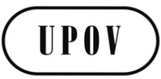 EBMT/14/1 Rev.ORIGINAL:  EnglishDATE:  November 7, 2014INTERNATIONAL UNION FOR THE PROTECTION OF NEW VARIETIES OF PLANTS INTERNATIONAL UNION FOR THE PROTECTION OF NEW VARIETIES OF PLANTS INTERNATIONAL UNION FOR THE PROTECTION OF NEW VARIETIES OF PLANTS GenevaGenevaGeneva